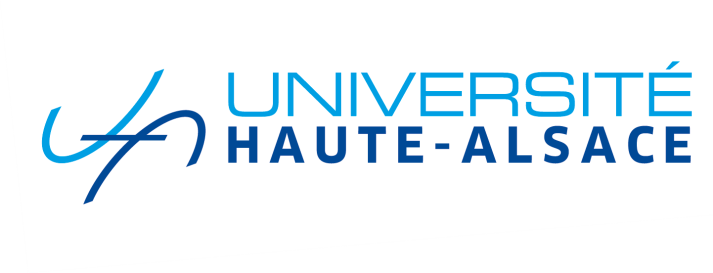 Chargé.e de projet INTERREG « KTUR » (H/F)Statut :	Contrat à durée déterminée – Poste à temps plein (100%)Contrat :	Contractuel.le - Catégorie AAffectation :	Affectation : 	Université de Haute-Alsace – Direction de la RechercheNiveau d’étude minimum : Bac + 5ContexteL’Université de Haute-Alsace est partenaire d’un projet INTERREG V-A RHIN SUPERIEUR intitulé « KTUR -Systématisation et professionnalisation de la coopération transfrontalière en matière de transfert de connaissances et de technologies dans la région du Rhin Supérieur avec la participation active de l’économie ». Ce projet est porté par le Karlsruher Institute für Technologie et rassemble 12 partenaires de la région du Rhin Supérieur. Son objectif principal est l’intensification de la participation des entreprises aux projets transfrontaliers en Recherche et Innovation, en coopération entre les acteurs du transfert de connaissances et de technologie (TCT) (Acteurs académiques, Clusters, CCI, SATT Conectus, SEMIA et autres acteurs économiques…).Mission principaleSous la direction du Responsable du service ingénierie projets au sein de la Direction de la Recherche, la.le Chargé.e de projet INTERREG « KTUR »  aura pour mission le suivi administratif et financier du projet et la réalisation des actions dans lesquelles l’Université de Haute-Alsace est impliquée. Il/elle travaillera en étroite collaboration avec les acteurs régionaux de l’innovation (SATT Conectus, SEMIA, Grand Enov, CCI…).3. Activités Gestion administrative et exécution budgétaire du projet Interreg V-A Rhin Supérieur KTUR,Supervision de l’état d’avancement du projet et de la production des livrables indiqués dans le dossier de dépôt,Réalisation d’un état des lieux de la stratégie de transfert de connaissances et de technologies de l’établissement,Réalisation d’un état des lieux des relations avec le monde socio-économique, en particulier l’identification des projets de R&D en collaboration avec des entreprises transfrontalières,Analyse des informations recueillies, identification et définition des traits distinctifs et de la valeur ajoutée de la coopération entre les acteurs du TCT dans la région du Rhin supérieur,Participation à la mise en place d’un réseau de TCT dans le Rhin supérieur,Participation à l’élaboration et la mise en œuvre de mesures pilotes appropriées pour structurer et intensifier la coopération transfrontalière,Participation à l’offre conjointe des TCT dans la création d’entreprise à l’échelle du Rhin Supérieur,  Entretenir et animer les relations entre les laboratoires de l'établissement et les partenaires de la valorisation,Participer à des sessions de formation auprès des financeurs institutionnels.4. Compétences Connaissances sur la recherche :- Connaissance d'un ou plusieurs domaines disciplinaires,- Connaissance des aspects juridiques, financiers et contractuels de la recherche,- Connaissance de la réglementation afférente au droit de la propriété intellectuelle,- Connaissance de l'organisation de la recherche au niveau national et international,- Connaissance du dispositif institutionnel et financier des relations industrielles et de la valorisation de la recherche.Savoirs sur l'environnement professionnel- Connaître la démarche Eco Campus et la certification 50001 de l’UHA – Système de management de l’énergie- L’organisation, le fonctionnement et les circuits de décision de la structure.- 	Les domaines scientifiques et technologiques de l’établissement.- Connaissance des dispositifs institutionnels et financiers des relations partenariales et de la valorisation de la recherche-	L’organisation des différents types d’acteurs de la valorisation (SATT-conectus, SEMIA, entreprises, pôles de compétitivité, start up, etc)-	Connaître le fonctionnement des Etablissements Publics à Caractère Scientifique, Culturel et Professionnel-	Connaissances et compétences en matière de gestion financièreSavoir-faire opérationnels :Développer des contacts faciles et opérationnels avec les partenaires industriels, les équipes de recherche et les services de l’UHA concernés,- Savoir communiquer avec les interlocuteurs internes et externes,- Savoir organiser son activité en fonction des contraintes et des échéances,Savoir-être :- Rigueur, autonomie- Capacité d'analyse et de synthèse- Savoir rendre des comptes de son activité et alerter sa hiérarchie- Excellentes qualités relationnelles, capacité à travailler en équipe- Confidentialité-	Savoir respecter des délais-	Etre réactif et disponible-	Faire preuve d’initiativeCompétences linguistiques :Bonne connaissance de la langue anglaise  (niveau B2/C1) et la langue allemande (niveau B2/C1) serait un plusEnvironnement et contexte de travail Le poste est basé à l’UHA à la Direction de la Recherche – site de Mulhouse.Des déplacements sont à prévoir : locaux, nationaux et à l’étranger.Le/la chargé.e de projet KTUR travaille sous la responsabilité du responsable de « l’équipe ingénierie projets »Prise de poste souhaitée : Janvier 2020Contact :Les candidatures (lettre de motivation et CV) sont à adresser par courriel uniquement à Jennifer Tournois au plus tard le 31 octobre 2019 à l’adresse suivante : jennifer.tournois@uha.fr  Rédiger divers documents (bilans, rapports, synthèses, notes…),